JĘZYK ANGIELSKI DLA 5 - 6 latkówTemat: Wash your hands with baby shark.

NOWE:
wash - myć
grab - brać
rub - pocierać
rinse - spłukać
dry – suszyć
sneeze– kichać
cover - zasłonić1. Na początku proponuję powitanie znaną przez dzieci piosenką:https://www.youtube.com/watch?v=tVlcKp3bWH82. Przypomnienie piosenki „Wash your hands with baby shark”. https://www.youtube.com/watch?v=L89nN03pBzI

3. Zadaniem dzieci jest powtarzanie czynności wykonywanych przez rodzinę rekinów. 
Repeat these words three times. – powtórz słówka 3 razy. Now say in different way – teraz powtórz po kolei za rodzicem słówka w różny sposób:„slow” - wolno„fast” - szybko„quietly” - cicho„loudly” - głośno 
4. Proponuję też, aby dzieci spróbowały wymyć ręce zgodnie z instrukcją - słuchając piosenki.

5. Jeśli mają Państwo możliwość wydruku zadania, proponuję chętnym dzieciom zadanie, które polega na pokolorowaniu rekinka na określone kolory.
6. Gdy zadanie zostanie wykonane proponuję zachęcić dzieci do tańca przy piosence "Walking walking", którą znajdą państwo pod poniższym linkiem:https://www.youtube.com/watch?v=fPMjnlTEZwU
ŹRÓDŁO kolorowanki:https://coloring.rocks/baby-shark-coloring-pages/baby-shark-coloring-page/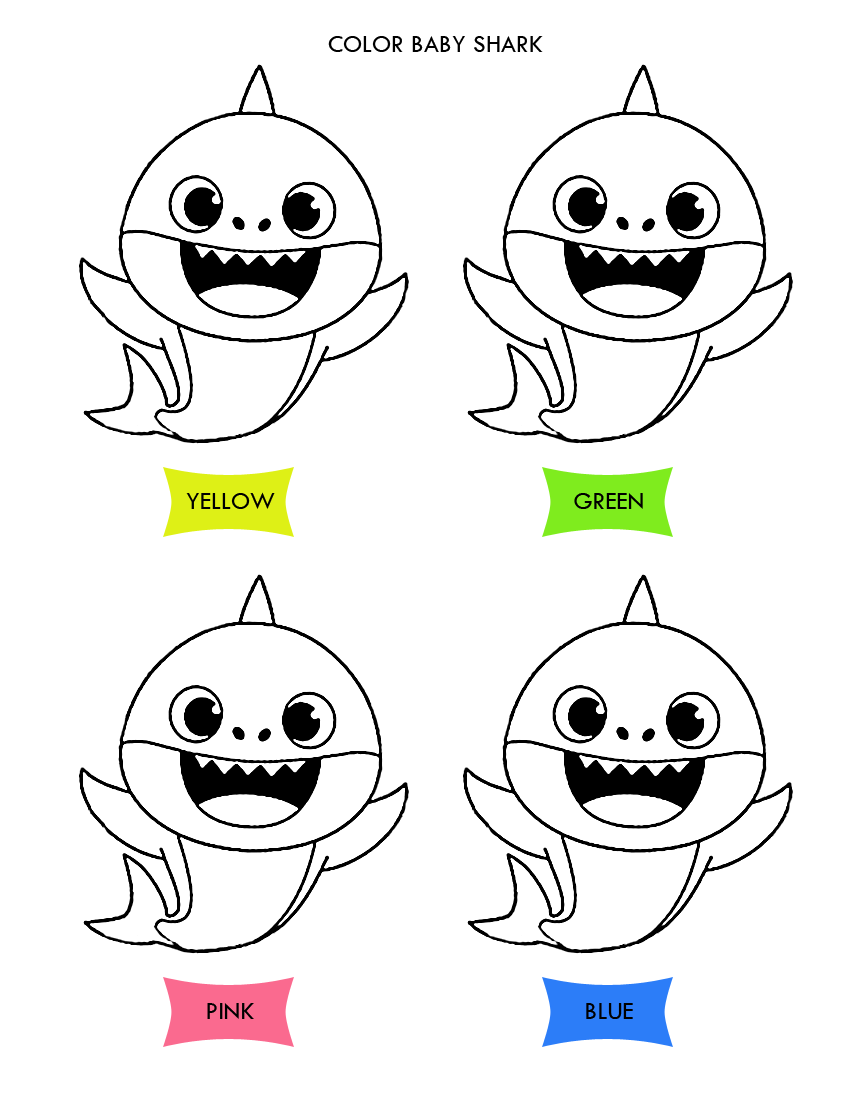 